Bonjour les CP :Voici le travail pour mardi 12 mai :- lecture :lire la fiche sur le son [s]- maths : - compter-colorier - fiche : mathématiques CP calcul 3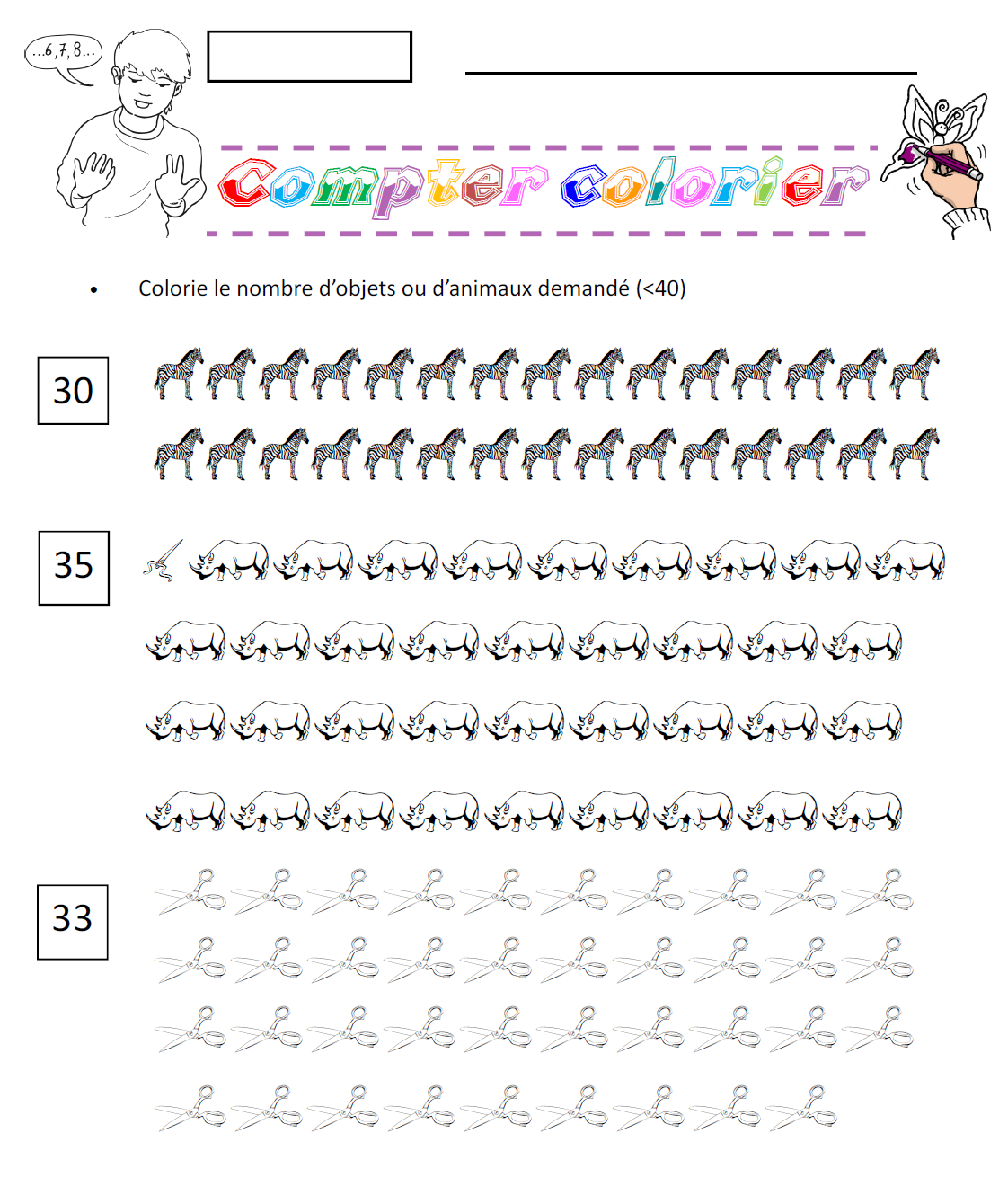 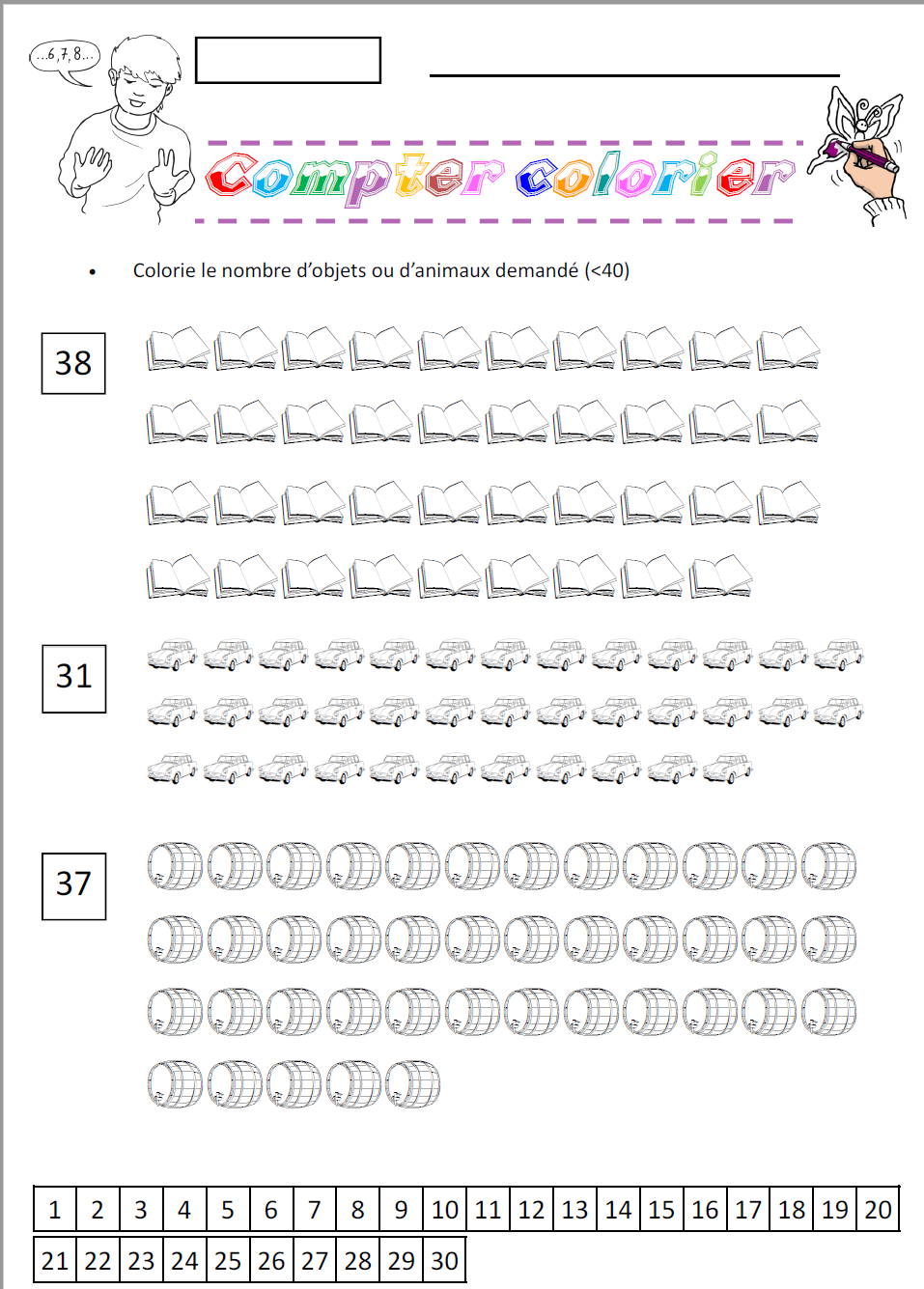 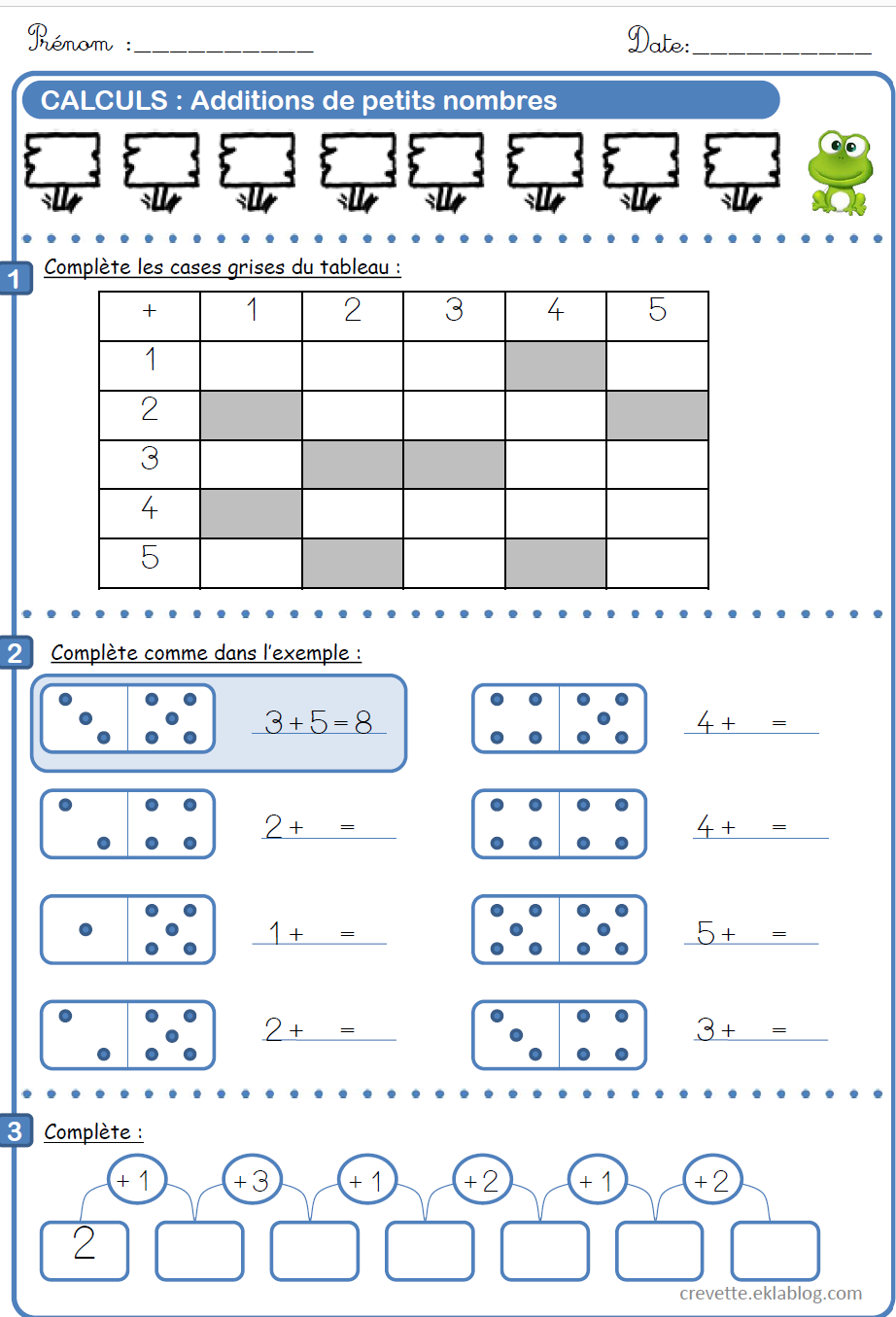 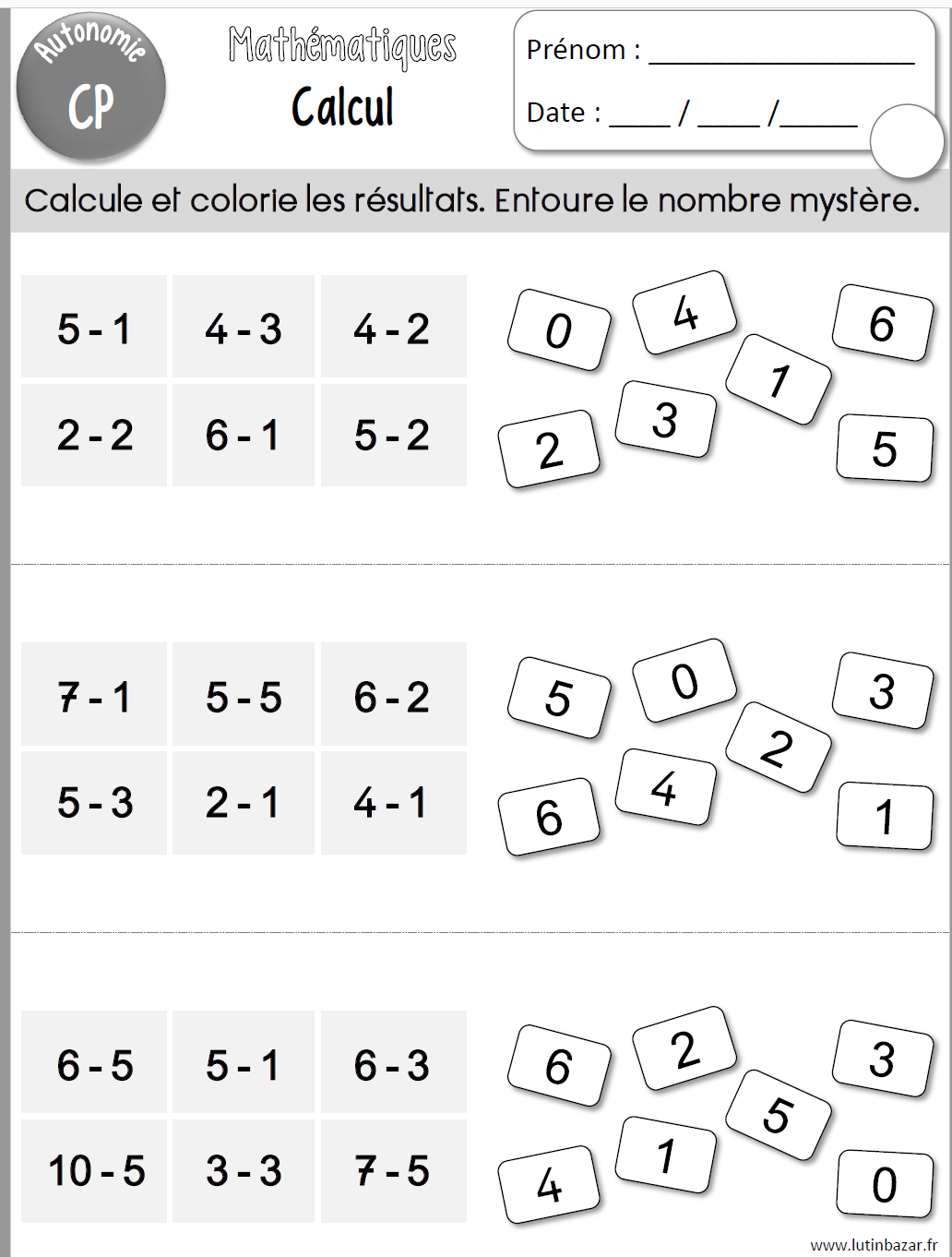 